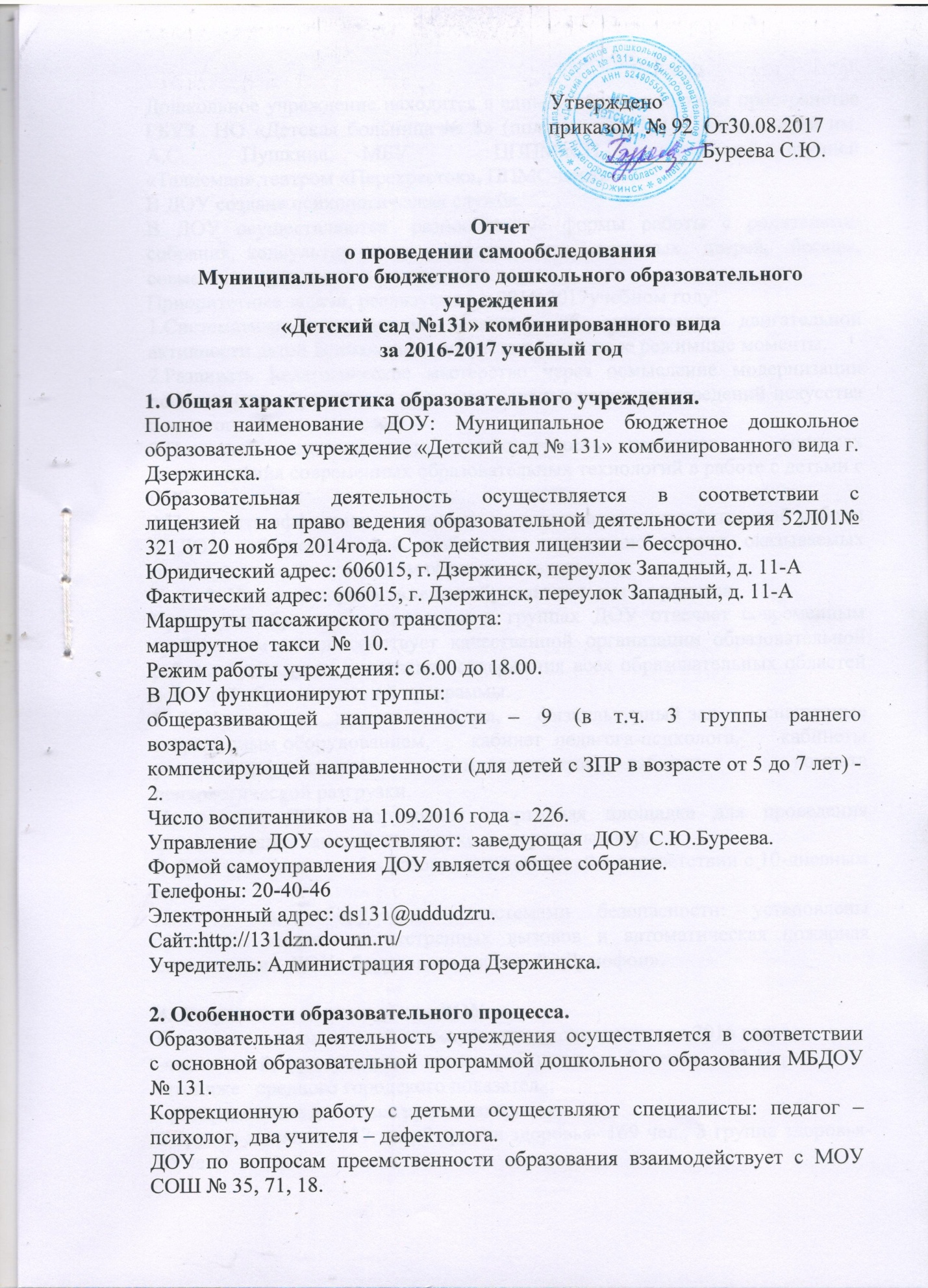 Дошкольное учреждение находится в едином образовательном пространстве ГБУЗ  НО «Детская больница № 8» (поликлиника №13), библиотекой им. А.С.  Пушкина, МБУ   ЦППМиСП, танцевальной студией «Талисман»,театром «Перекресток», ППМС-центром.В ДОУ создана психологическая служба.В  ДОУ  осуществляются   разнообразные  формы  работы  с  родителями:  собрания, консультирование,  опросы,  дни  открытых  дверей,  беседы, совместные праздники и развлечения.Приоритетные задачи, реализуемые в 2016-2017учебном году:1.Систематизировать знания педагогов об организации двигательной активности детей дошкольного возраста в различные режимные моменты.2.Развивать педагогическое мастерство через осмысление модернизации дошкольного образования на основе использования произведений искусства в педагогическом процессе.3.Повысить педагогическую компетентность педагогов в вопросах использования современных образовательных технологий в работе с детьми с ОВЗ.4.Построить эффективную систему административно-хозяйственной работы в ДОУ, обеспечивающей стабильное повышение уровня оказываемых педагогическим коллективом образовательных услуг.3. Условия осуществления образовательного процесса.Предметно-образовательная  среда  в  группах  ДОУ  отвечает  современным  требованиям  и способствует качественной организации образовательной работы с детьми по реализации содержания всех образовательных областей основной образовательной программы. В ДОУ имеются    музыкальный зал,     физкультурный зал  -  оснащенные современным оборудованием,       кабинет  педагога-психолога,       кабинеты  учителей-дефектологов,     методический  кабинет,     комната психологической разгрузки.На  участке  ДОУ  оборудована  спортивная  площадка  для  проведения  физкультурных занятий на воздухе и спортивных игр.В ДОУ организовано 4-х разовое питание детей в соответствии с 10-дневным меню.  Детский  сад  оборудован    системами  безопасности:  установлены  тревожная  кнопка  для экстренных  вызовов  и  автоматическая  пожарная  сигнализация. ДОУ оборудовано системой «Домофон».4.  Результаты деятельности ДОУ.Состояние здоровья детей по результатам мониторинга за 2016 год:-число  дней,  пропущенных  одним  ребёнком  по  болезни   - 13,1;  чтониже   среднего городского показателя;- распределение детей по группам здоровья:1 группа здоровья-  37 чел, 2 группа здоровья- 169 чел., 3 группа здоровья-  15 чел;По  итогам  психолого-педагогического  обследования  выпускники  ДОУ  имеют следующий уровень готовность к обучению в школе:Высокий – 34,5%, выше среднего – 34,5%, средний –27%, ниже среднего – 4%.Участие и достижения воспитанников в городских конкурсах за 2016-2017учебный год: участие в городском фестивале «Солнышко в ладошке»участие в первом городском конкурсе  «Построй свой мир»городской конкурс творчества детей с ОВЗ  «Журавушка»городской конкурс «Сильные, смелые, ловкие»Единый	 городской день чтенияГородская акция «Подари улыбку»Городская акция «Зажги в голубом»Интернет-конкурсы Центра развития «Литтерус»:Всероссийский творческий конкурс «Любимая мамочка моя»» - Диплом за 3 местоВсероссийский творческий конкурс «Любимому папе» Победители 2 место, Всероссийский творческий конкурс «Моя валентинка»1 место, 2 диплома 2 местоВсероссийский творческий конкурс  «Шерстяная акварель» Диплом за 1 местоВсероссийский творческий конкурс «Пасха своими руками», «Бумажная фантазия», «Удивительный подводный мир» и др., где воспитанники занимали призовые места.Случаи травматизма среди детей и сотрудников в 2016-2017 учебном году –1.5. Кадровый потенциал.В соответствии со штатным расписанием 57,3сотрудников. Укомплектованность кадрами составляет 49 человек  (85,5%).Педагогическими кадрами дошкольное учреждение укомплектовано на 100 %.В  дошкольном  учреждении  имеются  специалисты:  педагог-психолог,  2 учителя-дефектолога, инструктор по физической культуре, 2 музыкальных руководителя.На одного педагога в ДОУ приходятся 8,7 воспитанников; на одного сотрудника ДОУ приходятся 4,6воспитанника.В  детском  саду  педагогическую  деятельность  осуществляют 27педагогов.  Из  них:  11(40,7%)  педагогов  с  высшим  педагогическим  образованием;- с высшей квалификационной  категорией - 7 человек /25,9%,- с первой квалификационной категорией  –10/37%.По стажу педагогической работы: до 10 лет – 37% (10 чел.), до 20 лет – 7,4% (2 чел.), более 20 лет – 55,6 % (15 чел.). Участие ДОУ в городских мероприятиях:Воспитатель –Чимбарева Л.М. выступление на городской методической секции педагогических работников, сентябрь 20162.Старший воспитатель – Коняшова Е.В. ГМО старших воспитателей декабрь 2016.Лучшая группа ДОУ – воспитатель Гавриленко А.С.Лучшее функциональное помещение – учитель-дефектолог Краева Л.С. «Внимание! Светофор!» - воспитатель Гавриленко А.С.Городской фестиваль «Солнышко в ладошке» в номинации «Танцевальное творчество»- руководитель студии «Талисман» Исхакова Е.С.Номинация «Песенное творчество- музыкальный руководитель  Короткова Т.Н.В интернет - сообществах были опубликованы методические материалы педагогов ДОУ:Воспитатель 1 квалификационной категории Чимбарева Лариса МихайловнаДидактическое пособие «Умный зонтик»Дидактическое  пособие  «Разноцветные страницы»Дидактическая игра «Одень куклу»Презентация РППС  в 1 младшей группеВоспитатель  1 квалификационной категории Родионова Ирина ВячеславовнаДидактическая игра «Моя семья»Проект «Моя семья»Конспект родительского собранияВоспитатель 1 квалификационной категории Гавриленко Анна СергеевнаЛепбук по правилам дорожного движенияДидактическое пособие «Макеты по дорожному движению»Дидактическая игра «Отгадай»Воспитатель  Гавриленко Анна Сергеевна опубликовала  работу  в электронном журнале «Мастер-педагог»  центра развития «Литтерус», воспитатель Чимбарева Лариса Михайловна опубликовала  работу в электронном журнале «Пятое измерение».Таким  образом,  детский  сад  обладает  необходимым  квалифицированным  кадровым потенциалом  для  осуществления  образовательной,  инновационной  и экспериментальной   деятельности. Педагогический  коллектив  детского  сада  ежегодно повышает  профессиональный  уровень,  тем  самым,   доказывая  высокую  мотивацию  на качественный труд. В 2016 -2017учебном году 3 педагога успешно прошли аттестацию на высшую квалификационную категорию, 1 педагог - 1 квалификационную категорию.  Педагоги стремятся к повышению своей профессиональной компетенции, что в свою очередь способствует повышению образовательного ценза дошкольного образовательного учреждения. Один  педагог обучается в магистратуре Нижегородского педагогического университета,  2 воспитателя поступили на курсы профессиональной переподготовки по программе «Дошкольное образование»  в ГБОУ ДПО НИРО, 3 педагога обучаются на курсах профессиональной переподготовки дистанционно.  6. Заключение. Перспективы и планы развития.1.    Считать работу ДОУ в 2016-2017 году удовлетворительной.2.    Определить на 2017-2018 учебный год следующие цели и задачи:ЦЕЛЬ: создание благоприятных условий в ДОУ в соответствии с ФГОС, для полноценного проживания ребенком дошкольного детства, формирования основ базовой культуры личности, всестороннее развитие психических и физических качеств в соответствии с возрастными и индивидуальными особенностями, подготовка ребенка к жизни в современном обществе, формирование предпосылок к учебной деятельности, обеспечение безопасности жизнедеятельности ребенка.Задачи:1.Оптимизировать педагогический процесс посредством внедрения проблемно-поисковых, познавательно-исследовательских, ИК технологий интеллектуального развития детей.2.Совершенствовать работу по развитию речевого творчества  воспитанников в процессе освоения дошкольниками образовательных областей.3.Систематизировать знания педагогов об организации двигательной активности детей дошкольного возраста в различные режимные моменты.4.Продолжать работу по созданию комфортной и безопасной образовательной среды МБДОУ для всех участников образовательного процесса в соответствии с требованиями ФГОС ДО.Показатели
деятельности дошкольной образовательной организации, подлежащей самообследованию
в 2016-2017 учебном годуN п/пПоказателиЕдиница измерения1.Образовательная деятельность1.1Общая численность воспитанников, осваивающих образовательную программу дошкольного образования, в том числе:226 человек1.1.1В режиме полного дня (8-12 часов)226 человек1.1.2В режиме кратковременного пребывания (3-5 часов)0 человек1.1.3В семейной дошкольной группе0 человек1.1.4В форме семейного образования с психолого-педагогическим сопровождением на базе дошкольной образовательной организации0 человек1.2Общая численность воспитанников в возрасте до 3 лет 63 человек1.3Общая численность воспитанников в возрасте от 3 до 8 лет 163 человек1.4Численность/удельный вес численности воспитанников в общей численности воспитанников, получающих услуги присмотра и ухода:226человека / 100%1.4.1В режиме полного дня (8-12 часов)226человека / 100%1.4.2В режиме продленного дня (12-14 часов)0 человек/ 0 %1.4.3В режиме круглосуточного пребывания0 человек/ 0%1.5Численность/удельный вес численности воспитанников с ограниченными возможностями здоровья в общей численности воспитанников, получающих услуги:26 человека/11,5%1.5.1По коррекции недостатков в физическом и (или) психическом развитии26человека / 11,5 %1.5.2По освоению образовательной программы дошкольного образования0 человек / 0 %1.5.3По присмотру и уходу0 человек /0 %1.6Средний показатель пропущенных дней при посещении дошкольной образовательной организации по болезни на одного воспитанника13,1 день1.7Общая численность педагогических работников, в том числе:271.7.1Численность/удельный вес численности педагогических работников, имеющих высшее образование12 человек / 44,4 %1.7.2Численность/удельный вес численности педагогических работников, имеющих высшее образование педагогической направленности (профиля)12 человек /44,4%1.7.3Численность/удельный вес численности педагогических работников, имеющих среднее профессиональное образование15 человек /55,6 %1.7.4Численность/удельный вес численности педагогических работников, имеющих среднее профессиональное образование педагогической направленности (профиля)15 человек /55,6 %1.8Численность/удельный вес численности педагогических работников, которым по результатам аттестации присвоена квалификационная категория, в общей численности педагогических работников, в том числе:20 человек / 74%1.8.1Высшая7 человек /25,9 %1.8.2Первая10 человек / 37%1.9Численность/удельный вес численности педагогических работников в общей численности педагогических работников, педагогический стаж работы которых составляет:1.9.1До 5 лет4 человека / 14,8%1.9.2Свыше 30 лет7 человек /25,9 %1.10Численность/удельный вес численности педагогических работников в общей численности педагогических работников в возрасте до 30 лет4 человека/14,8%1.11Численность/удельный вес численности педагогических работников в общей численности педагогических работников в возрасте от 55 лет4 человек / 14,8 %1.12Численность/удельный вес численности педагогических и административно-хозяйственных работников, прошедших за последние 5 лет повышение квалификации/профессиональную переподготовку по профилю педагогической деятельности или иной осуществляемой в образовательной организации деятельности, в общей численности педагогических и административно-хозяйственных работников7 человек / 25,9 %(педагогические работники)1.13Численность/удельный вес численности педагогических и административно-хозяйственных работников, прошедших повышение квалификации по применению в образовательном процессе федеральных государственных образовательных стандартов в общей численности педагогических и административно-хозяйственных работников1.14Соотношение "педагогический работник/воспитанник" в дошкольной образовательной организации27 человек /226детей1.15Наличие в образовательной организации следующих педагогических работников:1.15.1Музыкального руководителяда1.15.2Инструктора по физической культуреда1.15.3Учителя-логопеданет1.15.4Логопеданет1.15.5Учителя- дефектологада1.15.6Педагога-психологада2.Инфраструктура2.1Общая площадь помещений, в которых осуществляется образовательная деятельность, в расчете на одного воспитанника2,5 м2/12,0м2/12.2Площадь помещений для организации дополнительных видов деятельности воспитанников165,09м22.3Наличие физкультурного залада2.4Наличие музыкального залада2.5Наличие прогулочных площадок, обеспечивающих физическую активность и разнообразную игровую деятельность воспитанников на прогулкеда